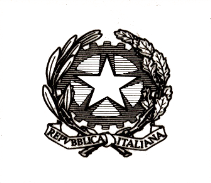 Ministero dell’Istruzione, dell’ Università e della RicercaDipartimento per il sistema educativo di istruzione e di formazioneDirezione Generale per lo Studente, l’Integrazione e la PartecipazioneNota prot. n. 874 del 15 febbraio 2016A   	Direttori Generali Uffici Scolastici RegionaliLORO SEDI
Dirigenti Ambiti Territoriali Provinciali LORO SEDISovrintendente Scolastico per la Provincia di Bolzano BOLZANO
Sovrintendente Scolastico per la Provincia di TrentoTRENTO
Intendente Scolastico per la Scuola in lingua tedescaBOLZANO
Intendente Scolastico per la Scuola località LadineBOLZANO
Sovrintendente degli studi per la Regione Valle d’Aosta AOSTAE p.c.  Ai 	Dirigenti scolastici delle Istituzioni  Scolastiche di ogni ordine e grado	Oggetto: iniziative per il 400° anniversario della morte di Miguel de Cervantes.In occasione del 400° anniversario della morte di Miguel de Cervantes il MIUR, in collaborazione con il MIBACT e l’Istituto Cervantes, intende promuovere iniziative rivolte alle scuole di ogni ordine e grado per valorizzare la figura dello scrittore facendo emergere, anche in un’ottica contemporanea, il valore culturale della sua opera, parabola della condizione esistenziale dell'uomo che si misura con la forza dei propri ideali.L’importante ricorrenza consente a insegnanti e studenti di indagare il complessivo significato dell’opera anche attraverso il teatro quale strumento pedagogico trasversale in grado di incidere profondamente sulla crescita della persona nella sua interezza cognitiva ed emotiva. Inteso come promotore di percorsi di intercultura ed integrazione e di nuovi spazi di socialità e di crescita, il teatro racchiude un elevato valore sociale ed educativo.Tra le numerose iniziative spicca un progetto che vedrà la nascita di uno spettacolo teatrale sulla figura del “Don Chisciotte”, realizzato dal Teatro Nazionale della Toscana e dal Teatro Eliseo di Roma con il sostegno economico del MIBACT, che seguirà la programmazione teatrale dell’anno 2016/2017, e di tutta una serie di iniziative culturali che accompagneranno il progetto durante la sua realizzazione. Si terranno, infatti, seminari, mostre di pittura e di scultura, incontri con autori ed esponenti del mondo culturale italiano e spagnolo, finalizzati all’approfondimento del romanzo e dell’autore, da tenere nelle scuole di ogni ordine e grado.Nell’ambito delle iniziative programmate è previsto un convegno che si terrà presso la sala della comunicazione del MIUR nel mese di aprile p.v. cui interverranno esperti per sottolineare l’influenza del Cervantes sulla cultura europea.A tale scopo l’Istituto Cervantes, che svolge da decenni una costante opera di diffusione della lingua e della cultura spagnola nel mondo, metterà a disposizione risorse professionali ed esperienze volte all’attuazione delle attività citate. In considerazione della validità e della rilevanza del progetto, le SS.LL. sono pregate di assicurare la più ampia e tempestiva diffusione dell’iniziativa in oggetto alle Istituzioni scolastiche affinché ne valutino l’inserimento nel Piano dell’Offerta Formativa per l’a.s. 2016/2017. Per ogni utile informazione, è possibile contattare la scrivente Direzione (tel. 06-58493337-06-58493339; e-mail: dgsip.segreteria@istruzione.it).Si ringrazia per la collaborazione che si vorrà riservare al buon esito dell’iniziativa.IL DIRETTORE GENERALE         							         F.to Giovanna Boda